MALAVIKAMALAVIKA.364996@2freemail.com   Career Objective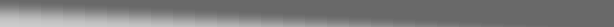 To be a potential resource to the organization where I can utilize all my skills, efforts and knowledge which would help the organization to grow and further enhance my growth profile. It would  be  my  never-ending  dedication  to  maintain  the  spectrum  of  integrity,  honesty  and character.Educational Qualification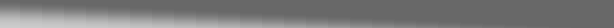 Project Work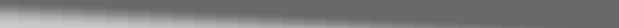 A Study on identifying and evaluating the factors for successful implementation of Kaizen at               Kerafed Oil Complex, Karunagapally.Organization: Kerafed Oil Complex, KarunagapallyDesign  and  implementation  of  point  to  point  DWDM  communication  for  long  haul  optical transmission.Organization: Bharat Sanchar Nigam Ltd, Trivandrum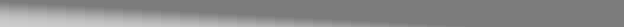 InternshipsOrganizational study at e-Team informatica India Pvt. Ltd , Technopark ,Trivandrum as part ofMBA curriculum in the month of May 2015.Field survey “Future Women Research Program me 2015”, DC Media –DC books.Training in Basic Telecom Technology at Bharat Sanchar Nigam Ltd, Thiruvananthapuram, Kerala as part of Bachelor degree curriculum.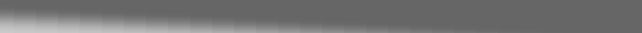 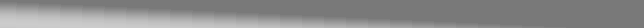 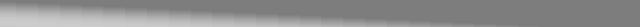 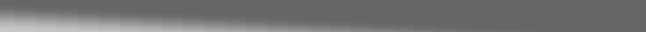 Other CertificationsLAMP (Linux, Apache, My SQL and PHP) training from CDAC Trivandrum, Kerala.Diploma in Computer Applications (DCA) .Computer SkillsProgramming Languages   : C, C++, Basic JAVA, HTML, and PHP Data Bases                          :  My SQL on Linux and WindowsOperating Systems              :  Windows XP, Linux.StrengthsGood communication, organizational and interpersonal skills.Goal oriented and positive thinking.Creative thinking and career oriented.Innovative and an excellent team player.Personal ProfileNationality    				   : IndianLanguages known 			   : English, Hindi, MalayalamDate of Birth                                             : 26.02.1991. Marital Status                                            : Married.Hobbies                                                     : Reading, Dancing, Cooking, Gardening. DegreeYearBoard/UniversityInstitutionPercentageMasters Of BusinessAdministration in HRand OperationsManagement2014-2016Kerala University, Kerala,IndiaCET School OfManagement, Trivandrum.AwaitingresultsB.E(Electronics andCommunicationEngg.)2012Anna University,Chennai,IndiaMaria College of EnggAnd Tech, K.K Dist, Tamil Nadu.64.42%H.S.C2008Kerala State BoardNirmala Bhavan E.H.S.S,TVM, Kerala75%S.S.L.C2006Kerala State BoardNirmala Bhavan E.H.S.S,TVM, Kerala82%